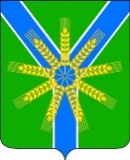 СОВЕТБратского сельского поселения Усть-Лабинского района третьего созываРЕШЕНИЕот 25.12.2017 г.								№ 4хутор Братский								протокол № 53Об утверждении Порядка организации и проведения голосования по отбору общественных территорий, подлежащих благоустройству в первоочередном порядке В соответствии Федеральным законом от 06.10.2003 № 131-ФЗ «Об общих принципах организации местного самоуправления в Российской Федерации», Постановлением Правительства Российской Федерации от 10.02.2017 № 169 «Об утверждении Правил предоставления и распределения субсидий из федерального бюджета бюджетам субъектов Российской Федерации на поддержку государственных программ субъектов Российской Федерации и муниципальных программ формирования современной городской среды», в целях реализации мероприятий по благоустройству территории муниципального образования Братское сельское поселение Усть-Лабинского района, Совет Братского сельского поселения Усть-Лабинского района р е ш и л:1. Утвердить Порядок организации и проведения голосования по отбору общественных территорий, подлежащих благоустройству в первоочередном порядке (прилагаются).2. Общему отделу администрации Братского сельского поселения Усть-Лабинского района (Коломийцева) обнародовать настоящее решение и разместить в сети «Интернет».3. Контроль за исполнением настоящего решения возложить на главу Братского сельского поселения Усть-Лабинского района Г.М.Павлову.4. Настоящее решение вступает в силу со дня его официального обнародования.Председатель Совета Братскогосельского поселения Усть-Лабинского района			Е.В.ФоминоваГлава Братского сельского поселения Усть-Лабинского района						Г.М.ПавловаПриложение к решениюСовета Братского сельскогопоселения Усть-Лабинского районаот 25.12.2017 года № 4Протокол №53Порядок организации и проведения голосования по отбору общественных территорий, подлежащихблагоустройству в первоочередном порядке1. Общие положения1.1. Настоящий Порядок определяет механизм организации и проведения голосования по отбору общественных территорий, подлежащих благоустройству в первоочередном порядке (далее – общественные территории), сроки представления, рассмотрения и оценки предложений в целях определения перечня общественных территорий, подлежащих в рамках реализации программы «Благоустройство территорий Братского сельского поселения» на 2018-2022 годы (далее – муниципальная программа) благоустройству в первоочередном порядке в 2018 году (в случае принятия соответствующего решения органом местного самоуправления - в 2019 году).1.2. В целях настоящего Порядка под общественной территорией понимается территория общего пользования, которой беспрепятственно пользуется неограниченный круг лиц соответствующего функционального назначения (площади, набережные, улицы, пешеходные зоны, скверы, парки, иные территории).1.3. Организация проведения общественного обсуждения и голосования по отбору общественных территорий и подведение итогов голосования на территории Братского сельского поселения Усть-Лабинского района осуществляется общественной комиссией (далее – общественная комиссия). Порядок создания, деятельности, а также состав общественной комиссии определяется правовым актом администрации Братского сельского поселения Усть-Лабинского района.1.4. Участие в голосовании по отбору общественных территорий имеют право граждане Российской Федерации, имеющие паспорт гражданина Российской Федерации или иной документ, удостоверяющий в установленном порядке личность в соответствии с требованиями законодательства Российской Федерации, и проживающих на территории населенного пункта, в котором осуществляется голосование.2. Порядок и сроки представления предложений для голосования по отбору общественных территорий 2.1. Предложение о включении в муниципальную программу общественной территории принимается администрацией Братского сельского поселения Усть-Лабинского района в лице уполномоченного органа Братского сельского поселения Усть-Лабинского района (далее – уполномоченный орган).Данные предложения принимаются в период с 10 января 2018 года в течение 30 календарных дней.2.2. Заявителями предложений о включении общественной территорий в муниципальную программу выступают граждане, юридические лица, органы государственной власти, органы местного самоуправления (далее - заявители).2.3. Поступившие предложения (в произвольной форме) регистрируются в порядке их поступления от заявителей в журнале регистрации с указанием порядкового регистрационного номера, даты и времени представления предложения, фамилии, имени, отчества (для физических лиц), наименования (для юридических лиц), а также местоположения общественной территории, и направляются уполномоченным органом в общественную комиссию для рассмотрения и оценки.Поступившие предложения направляются уполномоченным органом в общественную комиссию на следующий рабочий день, после дня поступления соответствующего предложения.2.4. Поступившее предложение подлежит отклонению, и заявителю дается письменный отказ и разъяснение о невозможности его рассмотрения в случае, если предложения направлены после окончания срока приема предложений.2.5. Предложения о включении общественной территории в муниципальную программу, подаваемые заявителем, должны содержать следующую информацию:- местоположение общественной территории, перечень работ, предлагаемых к выполнению на общественной территории;- информацию по размещению на общественной территории видов оборудования, иных материальных объектов и образцов элементов благоустройства;- информацию по стилевому решению, в том числе по типам озеленения территории общего пользования, освещения и осветительного оборудования;- информацию, материалы, содержащие визуальное изображение предлагаемого благоустройства (фото, видео, рисунки и т.д.);- описание проблем, на решение которых направлены мероприятия по благоустройству общественной территории.3. Формирование перечня общественных территорий для проведения голосования3.1. Не позднее 3-х рабочих дней со дня завершения приема предложений общественной комиссией осуществляется формирование перечня общественных территорий для проведения голосования по отбору. 3.2. Общественная комиссия осуществляет:- проверку соответствия предоставленных заявителем предложений требованиям, установленным настоящим Порядком;- принятие решений о включении общественной территории в предварительный перечень;- формирование перечня по итогам общественного обсуждения.3.3. Общественная комиссия при рассмотрении предложений о включении общественных территорий в перечень:- руководствуется постановлением Правительства Российской Федерации от 10.02.2017 № 169 «Об утверждении Правил предоставления и распределения субсидий из федерального бюджета бюджетам субъектов Российской Федерации на поддержку государственных программ субъектов Российской Федерации и муниципальных программ формирования современной городской среды» и настоящим Порядком;- определяет количество общественных территорий, подлежащих в рамках реализации муниципальной программы благоустройству в 2018 году (в случае принятия соответствующего решения органом местного самоуправления - в 2019 году) исходя из социальной, культурной значимости общественных территорий, а также исходя из возможности сохранения и поддержания целостности восприятия сложившегося архитектурного облика соответствующего населенного пункта.3.4. Рассмотрение предложений о включении в перечень общественных территорий осуществляется общественной комиссией в несколько этапов:1) принятие решения о включении предложения в предварительный перечень общественных территорий, а также присвоение ему порядкового номера участника;2) передача предварительного перечня общественных территорий в уполномоченный орган для определения возможности предлагаемого благоустройства общественной территории;3) получение от уполномоченного органа предварительного перечня общественных территорий;4) формирование проекта перечня для его официального опубликования.3.5. Протоколы заседаний общественной комиссии подписываются членами общественной комиссии, принявшими участие в заседании, и подлежат размещению на официальном сайте администрации Братского сельского поселения Усть-Лабинского района в течение трех дней со дня их подписания.Сформированный перечень общественных территорий подлежит утверждению и опубликованию в средствах массовой информации администрацией Братского сельского поселения Усть-Лабинского района не позднее 5 рабочих дней со дня завершения приема предложений.4. Подготовка и опубликование в средствах массовойинформации дизайн-проектов благоустройстваобщественных территорий4.1. После опубликования перечня общественных территорий уполномоченный орган осуществляет подготовку дизайн-проектов благоустройства общественных территорий.4.2. Подготовка и опубликование в средствах массовой информации дизайн-проектов благоустройства общественных территорий, включенных в соответствующий перечень, осуществляется не позднее 1 марта 2018 года.5. Проведение голосования по отбору общественных территорий5.1. Голосование по отбору общественных территорий из перечня общественных территорий осуществляется не позднее 7 дней со дня истечения срока, установленного для ознакомления с дизайн-проектами.Дата проведения голосования по отбору общественных территорий устанавливается администрацией Братского сельского поселения Усть-Лабинского района.5.2. Голосование по отбору общественных территорий на территории Братского сельского поселения Усть-Лабинского района организуется общественной комиссией.5.3. В случае, если день проведения голосования совпадает с днем проведения выборов голосование по отбору общественных территорий осуществляется на избирательных участках, образованных на соответствующей территории.5.4. Общественная комиссия:- определяет путем проведения жеребьевки очередность включения в опросный лист общественных территорий;- обеспечивает изготовление опросных листов;- рассматривает обращения граждан по вопросам, связанным с проведением голосования;- утверждает форма и содержание опросного листа;- создает и утверждает состав территориальной комиссии для каждого избирательного участка, назначает ее председателя и секретаря, определяет порядок ее деятельности;- осуществляет иные полномочия.5.5. Не позднее дня, предшествующего дню проведения голосования, общественная комиссия передает председателю территориальной комиссии опросные листы и бланки документов, связанных с подготовкой и проведением голосования.Бланки документов, связанных с подготовкой и проведением голосования, изготавливаются администрацией Братского сельского поселения Усть-Лабинского района.5.6. Общественная комиссия передает председателю территориальной комиссии опросные листы по акту. В акте указываются дата и время его составления, количество передаваемых опросных листов. Количество опросных листов, передаваемых в каждую территориальную комиссию, устанавливается общественной комиссией.5.7. При необходимости выделения в день проведения голосования территориальной комиссии дополнительного количества опросных листов они передаются территориальной комиссии на основании заявления председателя территориальной комиссии в порядке, установленном 5.6 настоящего Положения.5.8. Опросный лист выдается гражданину, имеющему право участвовать в опросе граждан, после включения в список граждан, принявших участие в опросе граждан (далее - список граждан).5.9. Для включения в список граждан и получения опросного листа гражданин Российской Федерации предъявляет паспорт или иной документ, заменяющий паспорт гражданина. В списке граждан указываются фамилия, имя, отчество, год рождения и адрес места жительства участника голосования, серия и номер паспорта или данных документа, заменяющего паспорт гражданина.5.10. В списке граждан участником голосования проставляются:- подпись за полученный им опросный лист;- подпись, подтверждающая согласие на обработку его персональных данных в соответствии с Федеральным законом от 27 июля 2006 года N 152-ФЗ "О персональных данных";- подпись, подтверждающая информированность о его праве принять участие в проводимом голосовании один раз.5.11. В списке граждан проставляется подпись члена территориальной комиссии, выдавшего опросный лист участнику голосования.5.12. По истечении времени голосования председатель территориальной комиссии объявляет о завершении голосования.6. Определение результатов голосования6.1. Подсчет голосов участников голосования осуществляется в течение пяти рабочих дней, после дня проведения голосования.Результаты голосования оформляются протоколом общественной комиссии.6.2. Подведение итогов голосования производится в следующем порядке:- подсчет и погашение неиспользованных опросных листов;- работа со списком граждан;- подсчет голосов участников голосования;- составление и подписание протокола.6.3. В протокол голосования вносится информация о количестве выданных и количестве опросных листов, выданных участникам голосования в соответствии со списками граждан.6.4. Члены общественной комиссии сортируют опросные листы, отделяют листы без наличия подписей членов территориальной комиссии. Такие опросные листы упаковываются отдельно.6.5. После сортировки опросных листов проводится подсчет голосов участников голосования, поданных за каждую общественную территорию. В ходе проведения подсчета оглашается содержащиеся в опросном листе отметки участника голосования, поданных за соответствующую общественную территорию.6.6. В случае возникновения сомнений в определении мнения участника голосования в опросном листе этот опросный лист откладывается в отдельную пачку. По окончании сортировки общественная комиссия решает вопрос о действительности всех вызвавших сомнение опросных листов, при этом на оборотной стороне опросного листа указываются причины признания его недействительным. Эта запись подтверждается подписью председателя общественной комиссии.6.7. Недействительными признаются опросные листы, по которым невозможно выявить действительную волю участника голосования. Недействительные опросные листы подсчитываются и суммируются отдельно.6.8. В протокол вносится информация о об общем количестве опросных листов, количестве опросных листов, признанных недействительными, количестве голосов участников голосования, поданных за каждую из общественных территорий, вынесенных на голосование.6.9. После завершения подсчета действительные и недействительные опросные листы упаковываются в отдельные пачки, мешки или коробки, число упакованных действительных и недействительных опросных листов. Пачки, мешки или коробки с опросными листами заклеиваются и скрепляются подписью председателя общественной комиссии.6.10. После проведения всех необходимых действий и подсчетов общественной комиссией подписывается протокол. Протокол составляется в двух экземплярах и подписывается всеми присутствующими членами общественной комиссии, в нем проставляются дата и время (часы и минуты) его подписания. Протокол является действительным, если он подписан большинством от установленного числа членов общественной комиссии.6.11. На основании данных протокола общественной комиссии составляется итоговый протокол, в котором указывается:- число граждан Российской Федерации, принявших участие в голосовании;- результаты голосования в виде рейтинговой таблицы общественных территорий, вынесенных на голосование, составленной исходя из количества голосов участников голосования, отданных за каждую территорию;- иные данные по усмотрению общественной комиссии.6.12. Итоговый протокол составляется в двух экземплярах и подписывается всеми членами общественной комиссии в нем проставляются дата и время (часы и минуты) его подписания.6.13. Итоговый протокол направляется в администрацию Братского сельского поселения Усть-Лабинского района для учета результатов голосования при утверждении (корректировки) муниципальной программы на 2018-2020 годы.Глава Братского сельского поселения Усть-Лабинского района				Г.М.Павлова